Nouveautés à la bibliothèque  Décembre  2014 liste 2Français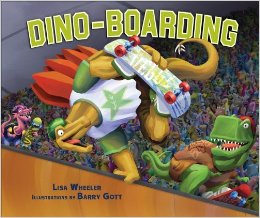 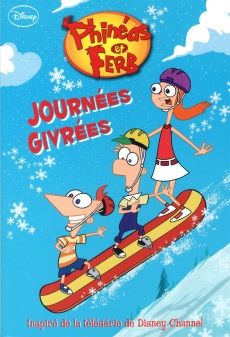 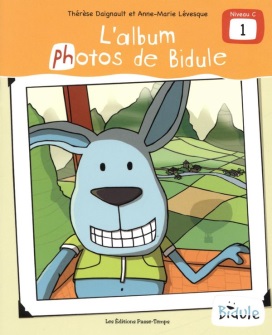 Anglais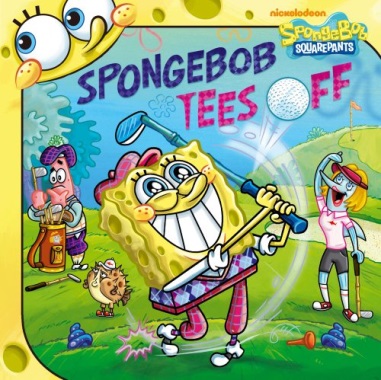 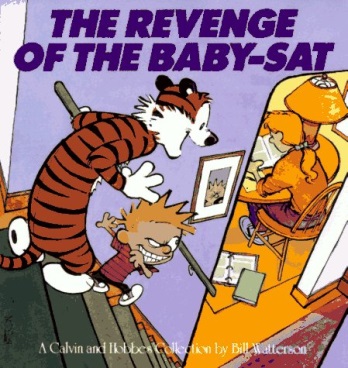 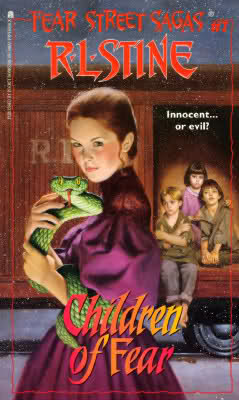 Non-Fiction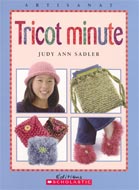 TitreCôteGarfield , album # 65 – Jim DavisBD DAV (65)Ragoût de crocodile , Délicieux poèmes– Dennis LeeA LEEDino-Hockey – Lisa WheelerA WHEDino-basketball – Lisa WheelerA WHEDino-soccer-Lisa WheelerA WHELa cabane à oiseaux – Thérèse DaignaultA DAI (B5)Emma tombe dans un trou - Thérèse DaignaultA DAI (B4)Une visite chez Gaston - Thérèse DaignaultA DAI (B3)Je prends - Thérèse DaignaultA DAI(A9)Je dessine - Thérèse DaignaultA DAI(A10)De un à huit - Thérèse DaignaultA DAI(A16)À gauche, à droite, entre - Thérèse DaignaultA DAI(A17)Assez de télé – David F. MarxA MARJ’AIME LIRE, Génie Génial! – Christine PalluyRJ JAI (271)Journée givrées – Ellie O’RyanRJ DISZunik, volume 1 – Bertrand GauthierA GAU (1)Les amis de Gilda la Girafe – Lucie PapineauA PAPJe mange - Thérèse DaignaultA DAI (A2)J’AI - Thérèse DaignaultA DAI (A1)Bidule cherche son lapin - Thérèse DaignaultA DAI (B2)Au zoo avec maman - Thérèse DaignaultA DAI (B1)Magalie, la gardienne - Thérèse DaignaultA DAI (C5)Je commence l’école - Thérèse DaignaultA DAI (C4)Un dimanche au chalet - Thérèse DaignaultA DAI (C3)Une surprise pour Simon - Thérèse DaignaultA DAI (C2)L’album photos de Bidule - Thérèse DaignaultA DAI (C1)En haut, en bas, au milieu - Thérèse DaignaultA DAI (A20)Devant, derrière - Thérèse DaignaultA DAI (A18)TitreCôteSpongebob tees off – Ilanit OliverE SPOSomething  under the bed is drooling – Bill WattersonGN WATCalvin and Hobbes – Bill WattersonGN WATThe revenge of the baby-sat – Bill WattersonGN WATIndia the moonstone fairy – Daisy MeadowsJF MEA (8)Mr. Mugs –Martha KambeitzE KAMFriends are sweet – Jennifer LibertsE LIBThe fire Game – R.L. StineF STIChildren of fear - R.L. StineF STI (7)The new girl - R.L. StineF STIA new Fear - R.L. StineF STIThe perfect date - R.L. StineF STIDouble date - R.L. StineF STIBroken hearts - R.L. StineF STIThe face - R.L. StineF STIThe secret bedroom - R.L. StineF STILights out - R.L. StineF STI Dance of death - R.L. StineF STITruth or dare - R.L. StineF STITitreCôteTricot minute – Judy Ann Sadler746.43 SAD